16.02.2014г. при участие Женсовета прошла военно-спортивная игра Зарница, посвященная Олимпийским играм в Сочи-2014 и 25-летию вывода Советских войск из Афганистана. 8 команд, созданных из работников предприятий и организаций села приняли активное участие. Дух соперничества, желание победить, энергичность и смекалка присутствовали на зимней площадке. Визитка, девиз, название команд и конечно же выносливость - вот главные критерии при выставлении призовых мест на соревновании.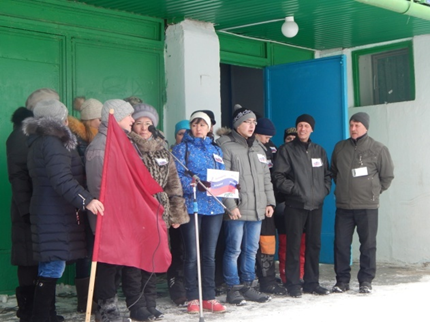 